Tabellenkalkulation EXCELMakros-UserformKlasse			DatumAufgabe   Body Mass-Index (BMI)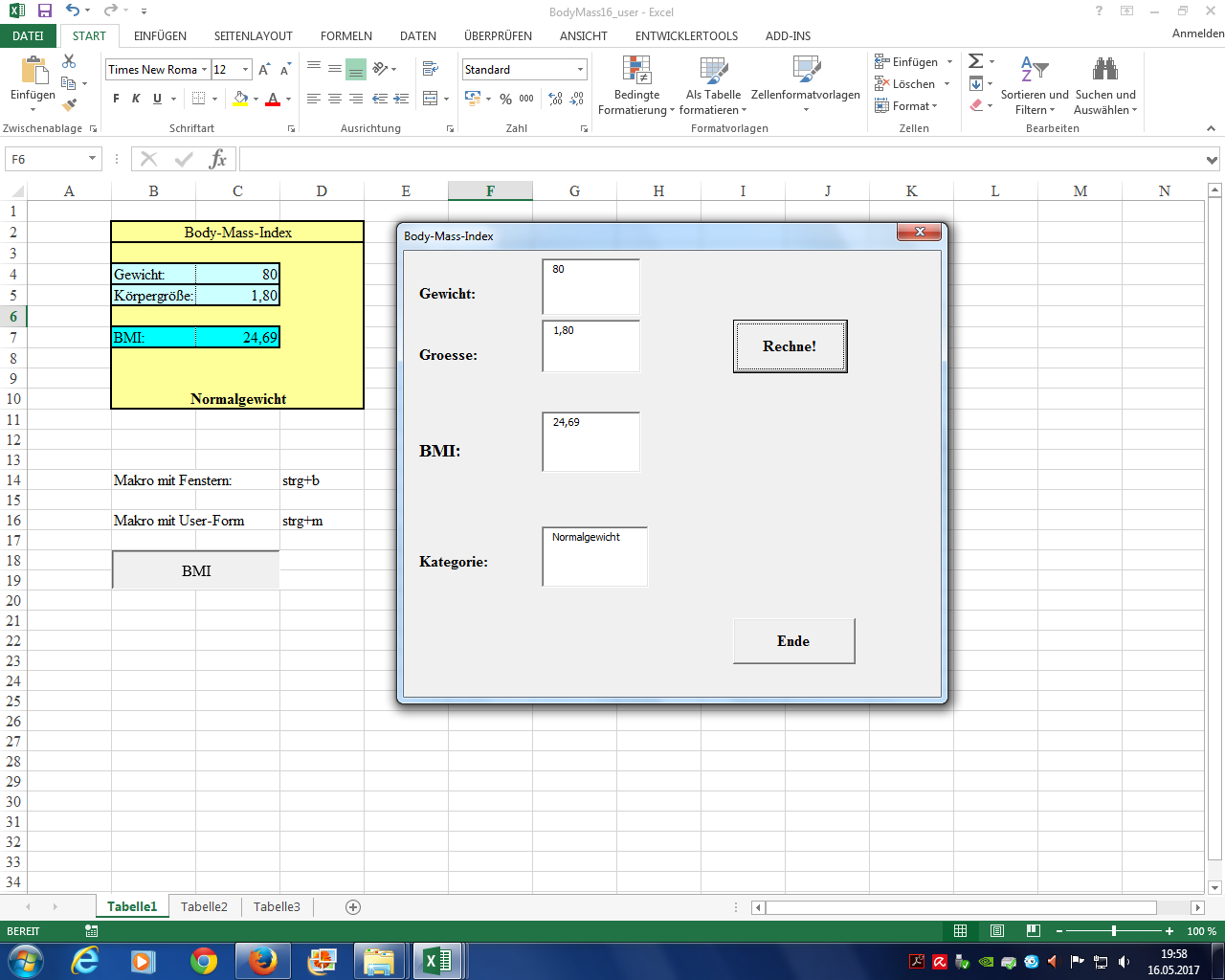 Berechne in einer EXCEL-Tabelle aus der Eingabe von Gewicht und Körpergröße den BMI und die Klassifikation (vgl. Tabelle B2:C10), also „ganz normal“ in EXCEL mit Formeln rechnen.Erstelle ein Makro, das bei Eingabe von Gewicht und Körpergröße den BMI und die Klassifikation berechnet und ausgibt (Input- und MsgBox).Erstelle ein userform, das bei Eingabe von Gewicht und Körpergröße den BMI und die Klassifikation berechnet und ausgibt (vgl. Bild oben).